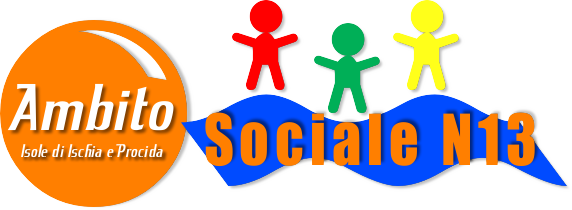 All. A Da compilare da parte dell'alunno o della famiglia o de/ tutore dello studente disabileRICHIESTA SERVIZIO Dl TRASPORTO SCOLASTICO AD ALUNNI CON DISABILITÀ RESIDENTI NEI COMUNI DELL'AMBITO N13 CHE FREQUENTANO SCUOLE SECONDARIE Dl SECONDO GRADO A.S. 2022-2023(REGIONE CAMPANIA - DECRETO DIRIGENZIALE N. 142 del 19.07.2022)Al Coordinatore Ufficio di Piano — Ambito N13 Comune di Ischia per il tramite dell'Antenna Sociale del Comune di _______________Il/La sottoscritto/a Cognome__________________    Nome____________________ residente nel Comune di____________Via/Piazza___________ tel. Casa__________cell. Padre__________     Madre ____________________________  cell.__________________	e-mail___________ PEC ___________Per ll figlio/a  _________________________Altro________________________   Cognome_____________________Nome__________________ Codice FiscaleNato/a a ___________________ il____________CON DISABILITA’____________________________________________________________________________________________________________________________________________iscritto per l’a.s. 2022/2023   all’istitutoScolastico_____________________________Indirizzo_____________________________tel.____________________________Email__________________________________Richiamate le sanzioni penali previste dal "Testo unico delle disposizioni legislative e regolamentari in materia di documentazione amministrativa" che all' art.  76 stabilisce:Chiunque rilascia dichiarazioni mendaci, forma atti falsi o ne fa uso nei casi previsti dal presente testo unico è punito ai sensi del codice penale e delle leggi speciali in materia.L'esibizione di un atto contenente dati non più rispondenti a verità equivale ad uso di atto falso.Le dichiarazioni sostitutive rese ai sensi degli articoli 46 e 4 7 e le dichiarazioni rese per conto delle persone indicate nell'articolo 4, comma  2, sono considerate come fatte a pubblico ufficiale.DICHIARA:Che il proprio figlio/a:1) non è in grado di poter utilizzare i mezzi pubblici di trasporto per i seguenti motivi:___________________________________________________________________________________________________________________________________________________________________________________________________2) nell'anno scolastico precedente ha usufruito del servizio di trasporto fornito dall'Ambito___________________________________________________________________________________________________________________________________________________________________________________________________3) frequenta la classe di istruzione secondaria superiore   1 2 3 4 5 sez.  4) che il percorso da casa a scuola – andata e ritorno- è quantificabile in KM__________5) non beneficia di ulteriori forme di sostegno per il medesimo servizio di trasporto(porre una X sullo spazio in caso di risposta affermativa)                                                           DICHIARA altresì: Che il proprio figlio/a: è in possesso di certificazione di alunno in situazione di handicap secondo L. I04/92 art. 3 comma 3 in situazione di gravità per disabilità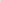 fisica psichica sensoriale plurima;con indennità di accompagnamento  con indennità di frequenza;Usa la carrozzina NO SI, manuale/elettrica, usa altri ausili: stampelle altro (specificare)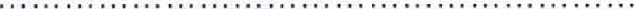 per  l'anno scolastico 2021/22 RICHIEDE il trasporto: da casa a scuola fino a scuola, partendo non da casa ma dall'indirizzo___________________ da scuola a casa all'uscita da scuola, non a casa ma all'indirizzo_________________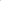 Per frequentare la scuola nei giorni/orario come da allegata schedaALLEGA alla presente domanda i seguenti documenti in fotocopia: 1. verbale di accertamento di alunno in condizione di disabilità L. 104/92 art. 3 comma 3;  2. diagnosi funzionale rilasciata dall'U.O.M.l. della ASL di riferimento, o da altro servizio autorizzato, con la descrizione analitica della compromissione funzionale dello stato psicofisico dell'alunno;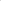 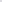 3.  eventuali altre certificazioni di specialisti di riferimento della famiglia.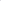 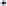                         DICHIARA ANCORA:di essere a conoscenza che il Servizio di Trasporto verrà prioritariamente erogato dall'Ambito N 13 tramite Convenzione con la EAV Srl;per i residenti nel Comune di Procida, di voler fruire di soggetto accreditato con l'Ambito con rimborso tramite voucher;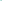 DICHIARA altresì:di non voler usufruire del servizio di trasporto erogato dall'Ambito N13 tramite convenzione con la EAV Srl, bensì e — solo in caso di disponibilità di finanziamento — di voler fruire di soggetto accreditato con l'Ambito con rimborso tramite voucher;solo in caso di disponibilità di finanziamento e fino ad esaurimento delle risorse - di voler svolgere il Servizio con mezzo proprio (indicare tipologia mezzo - documentazione):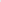  usufruendo di rimborso economico da parte dell'Ambito N13, dietro presentazione di idonea documentazione, riportante la distanza scuola/abitazione moltiplicata per il numero dei giorni di frequenza, per i tragitti di andata e ritorno. Di essere consapevole che Il rimborso riguarda solo la spesa relativa alla percorrenza secondo le tabelle ACI/media (per il 2022, 0,56/Km).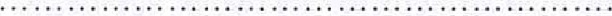 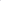 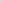 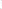 Lo scrivente dichiara di essere consapevole che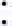 il servizio verrà erogato solo qualora sia documentata e verificata l'effettiva indispensabilità, ovvero che l'utente sia impossibilitato a provvedervi in modo autonomo;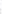 il servizio erogato non è un servizio taxi ma un servizio di trasporto collettivo;i dati contenuti nel presente modulo sono utili all'organizzazione del servizio, pertanto eventuali imprecisioni di orario o di indirizzo possono causare ritardi o disfunzioni non imputabili al servizio stesso,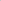 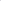 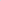 eventuali variazioni di trasporto richieste in corso d'anno non potranno essere accolte se non in casi eccezionali di particolare gravità;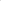 all'arrivo del mezzo di trasporto presso lo stazionamento dovrà essere sempre presente una persona adulta incaricata di affidare e accogliere la persona disabile trasportata;è necessario comunicare immediatamente all'Ufficio di Piano referente Servizio l'eventuale inutilizzo del Servizio per malattia, ferie, vacanze etc. La mancata comunicazione potrà comportare la sospensione definitiva dal Servizio;di richiedere l'utilizzo dell'indirizzo di posta elettronica indicato per le comunicazioni da parte dell'Ambito NI 3.Informativa ai sensi del D. Lgs 196/2003, art. 13Allegare: fotocopia del documento di identità del familiare richiedente o dell'alunno se maggiorenne.Ai sensi dell'art. 13 del D. Lgs.196/2003, dichiaro di essere consapevole che.l dati forniti verranno trattati esclusivamente con riferimento al procedimento per il quale sono stati presentati.Al trattamento sarà effettuato con l'uso di supporto cartaceo e/o informatico.Il conferimento dei dati è obbligatorio per dar corso alla procedura della presente domanda. Il titolare del trattamento è l'Ambito N 13 — Ufficio di Piano, i dati potranno essere comunicati, limitatamente alle informazioni necessarie, ai soggetti pubblici e privati che intervengono nella gestione ed effettuazione dei servizi.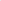 Responsabile del trattamento è il Coordinatore dell'Ufficio di Piano Dott.ssa Irene Orsino. ln ogni momento potrà esercitare i propri diritti nei confronti del titolare del trattamento, ai sensi dell'art.7 del D. Lgs 196/2003.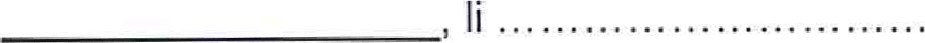 firma del dichiarante_________________________ 